22.06.2020r.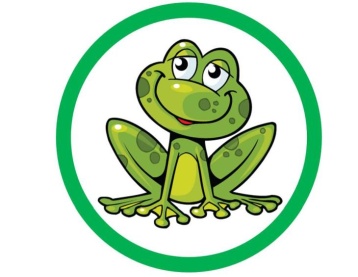 Temat tygodnia:  DO WIDZENIA, PRZEDSZKOLETemat dnia: Wakacyjne podróżowanie„Stonoga” – zabawa ruchowa na dobry początek dnia.Idzie, idzie stonoga, stonoga, stonoga,Aż się trzęsie podłoga, podłoga, bęc,Pierwsza noga, druga noga, trzecia noga, czwarta noga,Piąta noga, szósta noga, siódma noga i …odwłok.Wysłuchaj opowiadania i porozmawiaj o Paku.Wakacje – to dobrze czy źle?Olga MasiukZapowiadał się uroczysty dzień. Ostatni dzień w przedszkolu. A potem wakacje.Wszyscy się na o słowo bardzo cieszyli, powtarzali je sobie. Nie do końca wiedziałem, co ono znaczy, ale chyba coś dobrego, skoro wszyscy byli nim tak uradowani.Urządziliśmy z tej okazji piknik w ogrodzie. Miały być konkursy, gry, a potem podwieczorek. Kiedy wszystko było gotowe, na stole stanął wielki tort z napisem: „Witajcie wakacje!”, a nasza pani powiedziała:- To nasz ostatni piknik przed wakacjami.I wtedy zrobiło się smutno, bo słowo „ostatni” brzmi przecież smutno. „Ostatnie ciastko”,„ostatni na mecie”, „ostatnia szansa”. Więc wakacje są smutne? Nic już nie rozumiałem.- Marysiu – zapytałem, kiedy jedliśmy tort – czy wakacje to coś bardzo złego?- Złego!? Paku skąd ci to przyszło do głowy?Ale nie zdążyła nic więcej powiedzieć, bo rozpoczęła się loteryjka. Nie mogłem zapytać pani, bo rozmawiała z mamą i tata Jacka. Rozglądałem się uważnie. Wszyscy wydawali się zadowoleni z tortu, piosenek i lampionów. Ale po chwili doleciał do mnie fragment rozmowy:- Zobaczymy się za dwa miesiące...- Tata mówił, że jedziemy bardzo daleko...- Tam jest chyba okropnie zimno…Nie brzmiało to dobrze. Tort przestał mi smakować. Nagle ktoś dotknął mojego ramienia. Za mną stał krawiec Antoni.- I jak, Paku, podobał ci się twój pierwszy rok w przedszkolu? –zapytał.- Przyszedłeś… - ucieszyłem się.- Oczywiście. Rodzice przychodzą na występ dzieci z okazji końca przedszkolnego roku. A ty jesteś przecież moim synkiem. - Uszytym – poprawił mnie.- W lipcu będę miał urlop, to pojedziemy na wakacje – powiedział.- Jeśli trzeba – westchnąłem i wyobraziłem sobie akacje w dalekiej mroźnej krainie, bez słońca i wafelków.- Jak to? Nie cieszysz się?Rozejrzałem się wokół. Marysia piła sok, Jacek z Martą oglądali lampiony i śmiali się bardzo głośno. Już naprawdę nie wiedziałem, czy też mogę się śmiać, czy raczej powinienem sobie trochę popłakać. Te wakacje wyglądały naprawdę dziwnie.- Czy dzisiaj jest smutny, czy wesoły dzień? – zapytałem w końcu.- Pogubiłem się w tym zupełnie.- A jak to czujesz? – Oczywiście dorośli nie mogą odpowiedzieć po prostu, sami musza adać pytanie.- Wesoły, ponieważ jest tort i dekoracje. I może coś wygram w konkursie. Ale też smutny. Bo zbliżają się te wakacje, prze które nie zobaczę szybko Marty i Jacka, i Marysi – powiedziałem.- Zatem dzisiejszy dzień jest smutno – wesoły – podsumował Antoni. Mógł od razu przyznać się, że nie wie dobrze, zamiast mi mącić w głowie. Kiedy wracaliśmy do domu, bo lato miałem spędzić u Antoniego, a nie w przedszkolu, powiedział. - Wiesz, może powinienem uszyć ci jakieś rodzeństwo, żebyś maił się z kim bawić. Co ty na to?- Czemy nie – pomyślałem.Podrepałem do łóżka i zanurzyłem się w pachnącej pościeli.- Zobaczymy, co przyniosą mi te wakacje – powiedziałem sobie przed snem.- Jak wyglądał ostatni dzień Paka w przedszkolu?, Nad czym zastanawiał się Pak?, Czy wakacyjny czas jest przyjemny?3. Praca z książką Tropiciele cz.4, s. 29.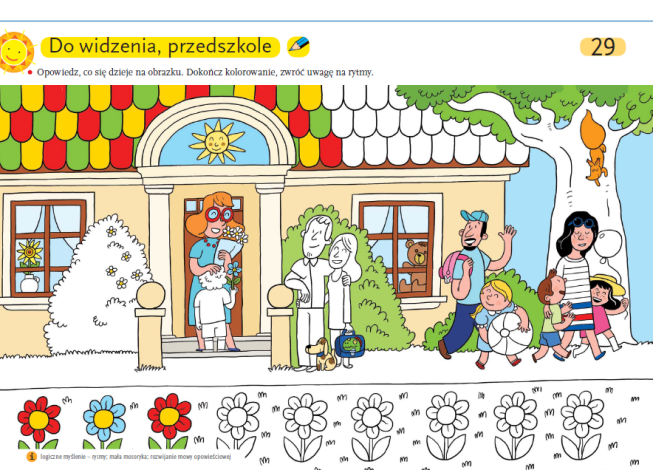 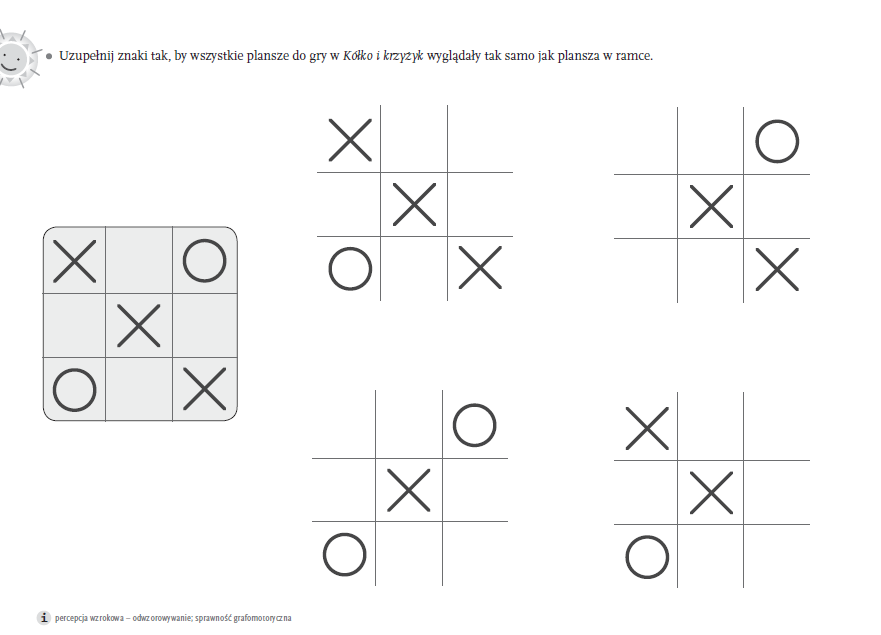 4. „Układanka”- zabawa dydaktyczna.Dziecko na kartonikach rysuje figury geometryczne: trójkąt, kwadrat, prostokąt, przygotujmy  wąskie paski papieru. Karteczki odwracamy i kładziemy na stoliku. Dziecko losuje kartonik:  nazywa figurę geometryczną, liczy jej boki, układa ją z pasków. Z paseczków może układać dowolne obrazy, naklejać na kartkę.5. „Sprawne ręce, sprawne nogi” – do tej zabawy dziecko zdejmuje skarpety. Otrzymuje dwie kartki papieru i ołówek. W rytmie muzyki relaksacyjnejhttps://www.youtube.com/watch?v=Eh_dH40FRhcrysujemy dowolne linie, kształty  - najpierw ręką, potem nogą, trzymając  ołówek  palcami stopy.Miłej zabawy.6. Praca z Zeszytem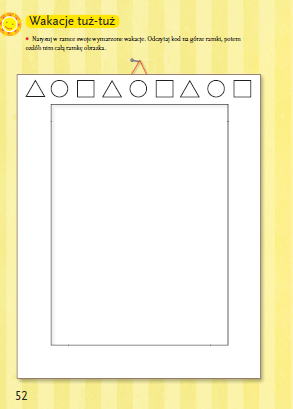  grafomotorycznym s. 52.Wyczarujcie pięknyobrazek, dokończcieozdabiać ramkę. Czekam na wasze prace.ewa.kus@zschocz.pl7. Piosenka na kolorowe lato – nauka II zwrotki piosenki. Piosenka na kolorowe lato                                                    https://www.youtube.com/embed/pAC_6kSMMvo?feature=oembed               sł. Agnieszka Galica                muz. Tadeusz Pabisiak      Przyszło do nas lato,kolorowe lato.Hej maluchy, hej dzieciaki,co wy na to?Będziemy po łącebiegać na bosaka,razem z żabą zielonąprzez kałuże skakać.Ref. Hej maluchy, hej dzieciaki,       co wy na to,że będziemy się bawili całe lato?Przyszło do nas lato,pełne słońca blasku.Wybuduję gdzieś nad rzekązamek z piasku.Będziemy motylegonili po łąkach.Policzymy, ile kropekma biedronka.Ref. Hej maluchy…Pozdrawiam serdecznie, życzę miłej zabawy. Pamiętajcie o radach Kogutka Złotobutka, często i dokładnie myjemy rączki.  Ewa Kuś